Introduction to Computer Coding	Course No. 31001	Credit: 0.5Pathways and CIP Codes: Programming & software Development (11.0201)Course Description: Introductory Level: Students develop an introductory understanding of fundamental computer science concepts and apply computational thinking skills to solve problems through the use of entry level coding tools for computers and/or mobile devices. Directions: The following competencies are required for full approval of this course. Check the appropriate number to indicate the level of competency reached for learner evaluation.RATING SCALE:4.	Exemplary Achievement: Student possesses outstanding knowledge, skills or professional attitude.3.	Proficient Achievement: Student demonstrates good knowledge, skills or professional attitude. Requires limited supervision.2.	Limited Achievement: Student demonstrates fragmented knowledge, skills or professional attitude. Requires close supervision.1.	Inadequate Achievement: Student lacks knowledge, skills or professional attitude.0.	No Instruction/Training: Student has not received instruction or training in this area.Benchmark 1: CompetenciesI certify that the student has received training in the areas indicated.Instructor Signature: 	For more information, contact:CTE Pathways Help Desk(785) 296-4908pathwayshelpdesk@ksde.org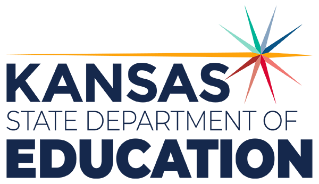 900 S.W. Jackson Street, Suite 102Topeka, Kansas 66612-1212https://www.ksde.orgThe Kansas State Department of Education does not discriminate on the basis of race, color, national origin, sex, disability or age in its programs and activities and provides equal access to any group officially affiliated with the Boy Scouts of America and other designated youth groups. The following person has been designated to handle inquiries regarding the nondiscrimination policies:	KSDE General Counsel, Office of General Counsel, KSDE, Landon State Office Building, 900 S.W. Jackson, Suite 102, Topeka, KS 66612, (785) 296-3201. Student name: Graduation Date:#DESCRIPTIONRATING1.1Solicit and integrate peer feedback as appropriate to develop or refine a program.1.2Compare different algorithms that may be used to solve the same problem, but one might be faster than the other. (e.g., different algorithms solve the same problem, but one might be faster than the other). [Clarification: Students are not expected to quantify these differences.]1.3Interpret the flow of execution of algorithms and predict their outcomes. [Clarification: Algorithms can be expressed using natural language, flow and control diagrams, comments within code, and pseudocode.]1.4Design, develop, and present computational artifacts such as mobile applications that address social problems both independently and collaboratively.1.5Develop programs, both independently and collaboratively, that include sequences with nested loops and multiple branches. [Clarification: At this level, students may use block-based and/or text-based programming languages.]1.6Create variables that represent different types of data and manipulate their values.1.7Define and use procedures that hide the complexity of a task and can be reused to solve similar tasks. [Clarification: Students use and modify, but do not necessarily create, procedures with parameters.]1.8Decompose a problem into parts and create solutions for each part.1.9Use an iterative design process (e.g., define the problem, generate ideas, build, test, and improve solutions) to solve problems, both independently and collaboratively.1.10Use a systematic process to identify the source of a problem within individual and connected devices (e.g., follow a troubleshooting flow diagram, make changes to software to see if hardware will work, restart device, check connections, swap in working components).1.11Explain the processes used to collect, transform, and analyze data to solve a problem using computational tools (e.g., use an app or spreadsheet form to collect data, decide which data to use or ignore, and choose a visualization method.).1.12Explain how computer science fosters innovation and enhances nearly all careers and disciplines.1.13Describe ethical issues that relate to computing devices and networks (e.g., equity of access, security and plagiarism), hacking, intellectual property, copyright, Creative Commons licensing.1.14Summarize security risks associated with weak passwords, lack of encryption, insecure transactions, and persistence of data.